California Crop Improvement Association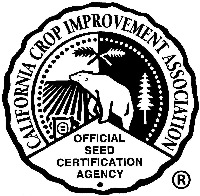    Center	Phone: 530-752-0544 / Fax: 530-752-4735One Shields Avenue	Web: ccia.ucdavis.eduUniversity of , Application for Inclusion of Germplasm Entity into Quality Assurance ProgramThe term “germplasm entity” as referenced in this Program is defined as a heritage variety, cultivar, or landrace population in the public domain that is not eligible for traditional certification but which has been officially documented and described for applicable visible, phenotypic traits by an entity such as the USDA, or other organization approved by the CCIA. Approval of germplasm entities by the CCIA is contingent upon demonstration of distinctive, stable and uniform characteristics.A. Germplasm Entity Name: B. Origin and breeding of the germplasm entity.If known, provide the genealogy, including public and private varieties, lines or clones used, and the breeding method.  If the genealogy/pedigree is unknown, provide information on the origin of the germplasm entity.Type or paste information here or provide information as an attachment.Details of subsequent stages of selection and multiplication.Type or paste information here or provide information as an attachment.Type and frequency of variants during reproduction and multiplication. State how these variants may be identified.Type or paste information here or provide information as an attachment.Evidence of stability.Type or paste information here or provide information as an attachment.C. Botanical description of the germplasm entity.	Special characteristics of the seed, and of the plant, as it passes through the seedling stage, flowering stage, and the fruiting stage. Description of the mature plant, and comparison with a similar commercial variety grown under the same conditions.Type or paste information here or provide information as an attachment.	Objective description of the germplasm entity.	Copy of a completed Objective Description form as provided by the Plant Variety Protection Office or International Union for the Protection of New Varieties of Plants (UPOV), if such form is available for the crop.Type or paste information here or provide information as an attachment.D. Evidence to support identity of germplasm entity.	Provide evidence (data, graphs, photographs, etc.) supporting the identity of the germplasm entity. If statements or claims are made concerning performance characteristics, such as yield, tolerance to insects or disease, or lodging, there must be evidence to support such statements. Statistical analysis of data is encouraged.Type or paste information here or provide information as an attachment.E. Area of adaptation and primary use of the germplasm entity.Type or paste information here or provide information as an attachment.F. Maintaining Seed Stock classes. (Using designations QA-1, QA-2, and QA-3 as a generational equivalent to Foundation, Registered, and Certified) State your procedure for maintaining Seed Stock classes and number of generations the germplasm entity may be multiplied.Type or paste information here or provide information as an attachment.G. Germplasm entity Composition.	Description of how germplasm entity is to be constituted if a particular cycle of reproduction or multiplication is required.Type or paste information here or provide information as an attachment.H. Additional restrictions.	Additional restrictions, if any, with respect to geographic area of seed production, age of stand or other factors affecting genetic purity.Type or paste information here or provide information as an attachment.I. Sample of seed.	Approximately 25 grams.J. Additional information to assist Field and Seed Inspectors.Expected variability (kind and frequency). Type or paste information here or provide information as an attachment.Prominent identifying characteristics of both plants and seed. Type or paste information here or provide information as an attachment.Other pertinent field and laboratory information not noted previously.Type or paste information here or provide information as an attachment.	Signature	DateApplicant name:  Applicant name:  City, State, Zip:  City, State, Zip:  Phone – Office:  Mobile:  Email:  Email:  Maintainer name:   
(if other than applicant)Maintainer name:   
(if other than applicant)City, State, Zip:  City, State, Zip:  Phone – Office:  Mobile:  Email:  Email:  INSTRUCTIONS:The breeder must describe and document on this application the characteristics of the germplasm entity and designate those which give distinctiveness. Attachments are required on items B through H.Provide information on all items below.Temporary/experimental designation:  Temporary/experimental designation:  Genus:  Species:  